Přeji krásný čarodějný den, poslední den měsíce dubna!
Posílám tip na četbu, tyto knížky jsou opravdu poučné zábavné, nečtou se stránka za stránkou, ale pomocí správných odpovědí se v ději přenášíte, kam vás pošlou. A ještě se v průběhu čtení dozvíte spoustu nového a zajímavého z vybrané oblasti, kterou vám napoví název knížky....
Příjemnou zábavu přeje

Dáša Mikulášková - spec.ped.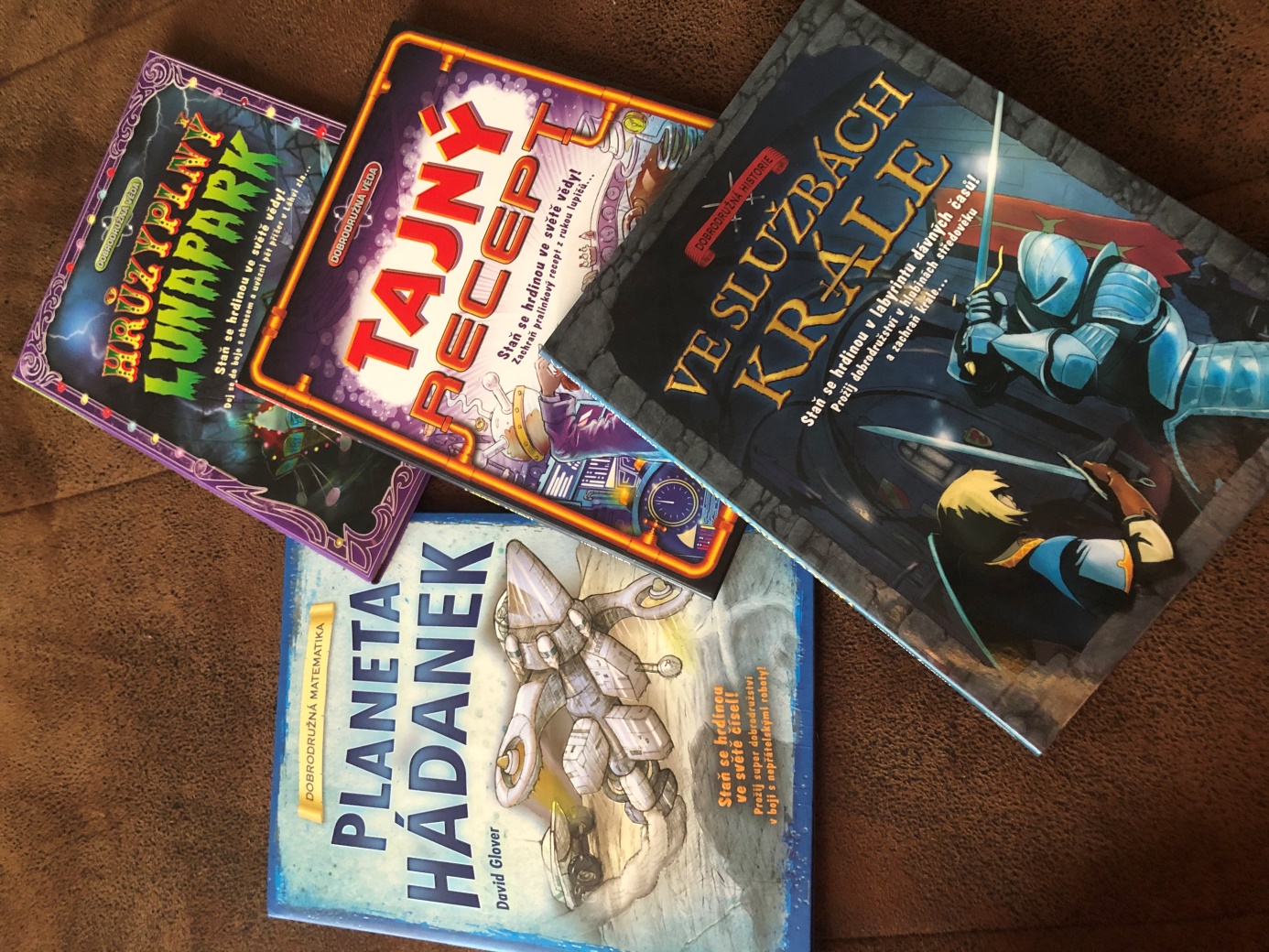 